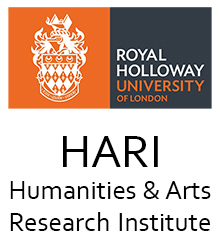 2020-21 HARI Project FundingThe Humanities and Arts Research Institute (HARI) is inviting interdisciplinary projects to apply for funding. Subject to budgetary approval, HARI will make a contribution up to a maximum of £1000 to support the research activities and events of interdisciplinary projects. These projects are separate from the annual HARI Fellowships: colleagues cannot apply for both.HARI funding may be applied towards the pursuit of research in various ways, for example, funding and organizing of research events, workshops, symposia, conferences. The format and frequency of events are open, but successful projects are expected to generate exchange across the College and benefit a range of colleagues and students. Projects must be of an interdisciplinary nature and involve colleagues from multiple departments. The competition is open to all staff at Royal Holloway employed on contracts of 0.2 FTE and above. Like HARI Fellowships and Centre activities, the HARI Projects will be showcased on HARI’s website.HARI will consider applications on any topic area but may give preference to applications that intersect with the themes highlighted in School and College Research Strategies.The increased emphasis placed on generating grant income and impact is reflected in the way HARI’s Steering Committee will assess funding applications for 2020-21 Applications that can demonstrate concrete plans for using HARI funding as a first step towards generating external Research Council and other grant income or that have a strong impact dimension will be prioritised.  Applications should be made on the form below. Applicants should consult with their Heads of School and School Research and Knowledge Exchange Directors to ensure coordination with School plans. Applicants should endeavour to make their events as accessible and as sustainable as possible.The closing date for applications is 1 August 2020Please submit all applications to the HARI Administrator (hari@rhul.ac.uk). For all enquiries please contact Professor Hannah Thompson, Director of HARI (Hannah.Thompson@rhul.ac.uk)Notes on Budget:It is HARI policy that a fixed rate of £300 should be offered as a fee to freelancers such as artists, writers and creatives; this should not be offered to salaried academics. It is HARI policy that catering costs should not exceed £15 per person for a lunch-only event, and £18 per person for a full-day event. Sustainable practices should be adopted wherever possible (for example, is bottled water necessary? Can participants be asked to bring their own water bottles/coffee cups to avoid using plastic.)Full Names:				    	Departments: 	Email (please select one colleague for correspondence): 		Date:Title of Project:400-500-word abstract of research proposal (space for bibliographic references is available overleaf): Description of events and list of potential speakers (include dates): Intended research outcomes (max. 500w):Publications relevant to research (up to 10):Breakdown of costs (not to exceed £1000 for HARI contribution, but please specify if greater funds are required, what these are needed for, and where the applications for those funds are going): Outline CV and recent publications of applicants (not exceeding 1 page of A4 each):How will you ‘Covid-proof’ your event?How will you make your event accessible?How will you make your event sustainable?Signed:HARI Project Application Form2020-20212020-2021